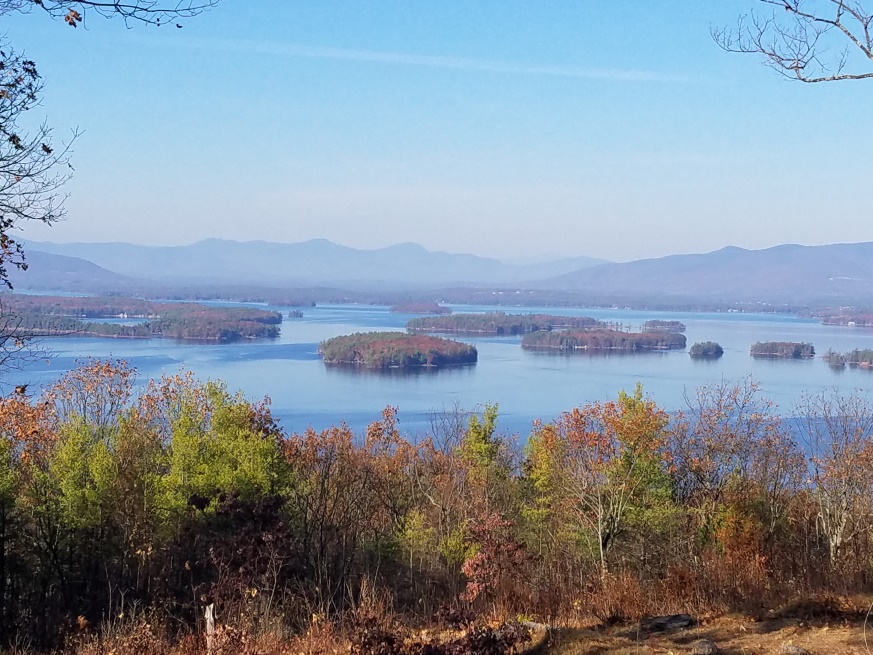 KIMBALL WILDLIFE FOREST COMMITTEEMEETING Agenda: May 18, 2023; 4:00 PMGilford Town Hall Conference Room AttendanceApproval of minutes – April 6, 2023Review and discuss updates to the trail map, demonstration signs and other signs at Lockes Hill Trails. Review Committee report from meeting with Matt TarrAdvice from Jennifer Woodward regarding wording of Interpretive SignsUpdate on Lakeview Trail Work (Erin Amadon): Update from DanRecommended action from Erin Amadon to cut other trees on the Lakeview Trail for safety and hiker access. (Tim Nolin)NH Tree Farm Inspection- June 6-7, 2023Master Plan Update: Review and Discussion Visitation day scheduleNext meeting: June 15, 2023